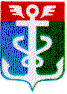 РОССИЙСКАЯ ФЕДЕРАЦИЯПРИМОРСКИЙ КРАЙ
ДУМА НАХОДКИНСКОГО ГОРОДСКОГО ОКРУГА                                                               РЕШЕНИЕ27.01.2017                                                                                                      № 1082-НПАО порядке размещения сведений о доходах, расходах, об имуществе и обязательствах имущественного характера лиц, замещающих должности муниципальной службы в Контрольно-счетной палате Находкинского городского округа и членов их семей на официальном сайте Контрольно-счетной палаты Находкинского городского округа, и предоставления этих сведений средствам массовой информации для опубликования1. Настоящим  решением устанавливаются обязанности уполномоченного лица  Контрольно-счетной палаты Находкинского городского округа по размещению сведений о доходах, расходах, об имуществе и обязательствах имущественного характера лиц, замещающих должности муниципальной службы в Контрольно-счетной палате Находкинского городского округа, включенных в перечень, их супругов и несовершеннолетних детей (далее - сведения о доходах,  расходах, об имуществе и обязательствах имущественного характера) на официальном сайте Контрольно-счетной  палаты Находкинского городского округа (далее – официальный сайт), а также по предоставлению этих сведений средствам массовой информации для опубликования по их запросам. 2. На официальном сайте Контрольно-счетной палаты Находкинского городского округа размещаются и предоставляются средствам массовой информации для опубликования по форме согласно приложению, к настоящему решению следующие сведения о доходах, расходах, об имуществе и обязательствах имущественного характера:1)	 перечень объектов недвижимого имущества, принадлежащих муниципальному служащему, его супруге (супругу) и несовершеннолетним детям на праве собственности или находящихся в их пользовании, с указанием вида, площади и страны расположения каждого из них;2) перечень транспортных средств, с указанием вида и марки, принадлежащих на праве собственности муниципальному служащему, его супруге (супругу) и несовершеннолетним детям;3) декларированный годовой доход муниципального служащего, его супруги (супруга) и несовершеннолетних детей;4) сведения об источниках получения средств, за счет которых совершена сделка по приобретению земельного участка, другого объекта недвижимости, транспортного средства, ценных бумаг, акций (долей участия, паев в уставных (складочных) капиталах организаций), представленные в соответствии с Федеральным законом РФ от 03.12.2012 № 230-ФЗ «О контроле за соответствием расходов лиц, замещающих государственные должности, и иных лиц их доходам».3. В размещаемых на официальном сайте и предоставляемых средствам массовой информации для опубликования сведениях о доходах, расходах, об имуществе и обязательствах имущественного характера запрещается указывать:1) иные сведения (кроме указанных в пункте 2 настоящего решения) о доходах, расходах муниципального служащего, его супруги (супруга) и несовершеннолетних детей, об имуществе, принадлежащем на праве собственности названным лицам, и об их обязательствах имущественного характера;2) персональные данные супруги (супруга), несовершеннолетних детей и иных членов семьи муниципального служащего;3) данные, позволяющие определить место жительства, почтовый адрес, телефон и иные индивидуальные средства коммуникации муниципального служащего, его супруги (супруга), несовершеннолетних детей и иных членов семьи;4) данные, позволяющие определить местонахождение объектов недвижимого имущества, принадлежащих муниципальному служащему, его супруге (супругу), несовершеннолетним детям, иным членам семьи на праве собственности или находящихся в их пользовании;5) информацию, являющуюся конфиденциальной или отнесенную к государственной тайне. 4. Сведения о доходах, расходах, об имуществе и обязательствах имущественного характера, указанные в пункте 2  настоящего решения,  за весь период замещения муниципальным служащим должностей, замещение которых влечет за собой размещение его сведений о доходах, расходах, об имуществе и обязательствах имущественного характера, с также сведения о доходах, расходах, об имуществе и обязательствах имущественного характера его супруги (супруга) и несовершеннолетних детей находятся на официальном сайте и ежегодно обновляются в течение 14 рабочих дней со дня истечения срока, установленного для их подачи.5. Размещение на официальном сайте сведений о доходах, расходах, об имуществе и обязательствах имущественного характера, указанных в пункте 2 настоящего решения, обеспечивается уполномоченным лицом Контрольно-счетной палаты. 6. Уполномоченное лицо:в течение трех рабочих дней со дня поступления запроса от средства массовой информации сообщает о нем муниципальному служащему, в отношении которого поступил запрос;в течение семи рабочих дней со дня поступления запроса от средства массовой информации обеспечивает предоставление ему сведений, указанных в пункте 2 настоящего решения, в том случае, если запрашиваемые сведения отсутствуют на официальном сайте.7. Муниципальные   служащие Контрольно-счетной палаты Находкинского городского округа, уполномоченные на размещение на официальном сайте сведений о доходах, расходах, об имуществе и обязательствах имущественного характера, несут в соответствии с законодательством Российской Федерации ответственность за несоблюдение положений настоящего решения, а также за разглашение сведений, являющихся конфиденциальными или отнесенных к государственной тайне. 8. Настоящее решение вступает в силу со дня его официального опубликования.Глава Находкинского городского округа                                                                                           А.Е. Горелов27 января 2017 года№ 1082-НПАПриложение к решению ДумыНаходкинского городского округаот 27.01.2017 № 1082-НПА                                                                                 ФормаСВЕДЕНИЯо доходах, расходах, об имуществе и обязательствах имущественного характера___________________________________________________________________ и членов его семьи(полное наименование занимаемой должности)за период с 1 января по 31 декабря ____ годаДекларированныйгодовой доход 
за ________ г. 
    (руб.)Перечень объектов недвижимого имущества и   
 транспортных средств, принадлежащих на праве 
                собственностиПеречень объектов недвижимого имущества и   
 транспортных средств, принадлежащих на праве 
                собственностиПеречень объектов недвижимого имущества и   
 транспортных средств, принадлежащих на праве 
                собственностиПеречень объектов недвижимого имущества и   
 транспортных средств, принадлежащих на праве 
                собственностиПеречень объектов недвижимого  
    имущества, находящихсяв пользованииПеречень объектов недвижимого  
    имущества, находящихсяв пользованииПеречень объектов недвижимого  
    имущества, находящихсяв пользованииДекларированныйгодовой доход 
за ________ г. 
    (руб.)вид объектов
недвижимостиПлощадь
(кв. м)страна   
расположениятранспортные
  средствавид объектов
недвижимостиПлощадь
(кв. м)страна   
расположенияФамилия,    
имя,        
отчество  Супруг      
(супруга)   Дочь (сын)Сведения об источниках получения средств, за счет которых совершена сделка по приобретению земельного участка, другого объекта недвижимого имущества, транспортного средства, ценных бумаг, акций (долей участия, паев в уставных (складочных) капиталах организаций), предоставленные в соответствии с Федеральным законом от 03.12.2012 года № 230-ФЗ «О контроле за соответствием расходов лиц, замещающих государственные должности, и иных лиц их доходам»Сведения об источниках получения средств, за счет которых совершена сделка по приобретению земельного участка, другого объекта недвижимого имущества, транспортного средства, ценных бумаг, акций (долей участия, паев в уставных (складочных) капиталах организаций), предоставленные в соответствии с Федеральным законом от 03.12.2012 года № 230-ФЗ «О контроле за соответствием расходов лиц, замещающих государственные должности, и иных лиц их доходам»Сведения об источниках получения средств, за счет которых совершена сделка по приобретению земельного участка, другого объекта недвижимого имущества, транспортного средства, ценных бумаг, акций (долей участия, паев в уставных (складочных) капиталах организаций), предоставленные в соответствии с Федеральным законом от 03.12.2012 года № 230-ФЗ «О контроле за соответствием расходов лиц, замещающих государственные должности, и иных лиц их доходам»Сведения об источниках получения средств, за счет которых совершена сделка по приобретению земельного участка, другого объекта недвижимого имущества, транспортного средства, ценных бумаг, акций (долей участия, паев в уставных (складочных) капиталах организаций), предоставленные в соответствии с Федеральным законом от 03.12.2012 года № 230-ФЗ «О контроле за соответствием расходов лиц, замещающих государственные должности, и иных лиц их доходам»Сведения об источниках получения средств, за счет которых совершена сделка по приобретению земельного участка, другого объекта недвижимого имущества, транспортного средства, ценных бумаг, акций (долей участия, паев в уставных (складочных) капиталах организаций), предоставленные в соответствии с Федеральным законом от 03.12.2012 года № 230-ФЗ «О контроле за соответствием расходов лиц, замещающих государственные должности, и иных лиц их доходам»Сведения об источниках получения средств, за счет которых совершена сделка по приобретению земельного участка, другого объекта недвижимого имущества, транспортного средства, ценных бумаг, акций (долей участия, паев в уставных (складочных) капиталах организаций), предоставленные в соответствии с Федеральным законом от 03.12.2012 года № 230-ФЗ «О контроле за соответствием расходов лиц, замещающих государственные должности, и иных лиц их доходам»Сведения об источниках получения средств, за счет которых совершена сделка по приобретению земельного участка, другого объекта недвижимого имущества, транспортного средства, ценных бумаг, акций (долей участия, паев в уставных (складочных) капиталах организаций), предоставленные в соответствии с Федеральным законом от 03.12.2012 года № 230-ФЗ «О контроле за соответствием расходов лиц, замещающих государственные должности, и иных лиц их доходам»Сведения об источниках получения средств, за счет которых совершена сделка по приобретению земельного участка, другого объекта недвижимого имущества, транспортного средства, ценных бумаг, акций (долей участия, паев в уставных (складочных) капиталах организаций), предоставленные в соответствии с Федеральным законом от 03.12.2012 года № 230-ФЗ «О контроле за соответствием расходов лиц, замещающих государственные должности, и иных лиц их доходам»Сведения об источниках получения средств, за счет которых совершена сделка по приобретению земельного участка, другого объекта недвижимого имущества, транспортного средства, ценных бумаг, акций (долей участия, паев в уставных (складочных) капиталах организаций), предоставленные в соответствии с Федеральным законом от 03.12.2012 года № 230-ФЗ «О контроле за соответствием расходов лиц, замещающих государственные должности, и иных лиц их доходам»